                                            РАСПОРЯЖЕНИЕ	      тшöктöмот 02 сентября  2014 г. № 09/54  Республика Коми пст. Новый БорОб утверждении графика дежурства в день выборов 14 сентября 2014 года.В целях предотвращения нечастных случаев, а также в целях оперативного решения вопросов в день голосования по выборам Главы Республики Коми 14 сентября 2014 годаУстановить график рабочего времени должностных лиц, администрации сельского поселения «Новый Бор», согласно приложению к настоящему решению.Ознакомить под роспись, с настоящим распоряжением, должностных лиц назначенных на дежурство.Контроль за исполнением   распоряжения оставляю за собой.Т.П. Рудакова    _____________Т.М. Чупрова   ______________Глава администрации -Глава сельского поселения «Новый Бор»                                   Г.Г. ИдамкинПриложениек распоряжению главы сельского поселения «Новый Бор» от  02 сентября 2014 года № 09/54График рабочего времени должностных лиц администрации сельского поселения «Новый Бор» 14 сентября 2014 годаГлава  сельского поселения «Новый Бор»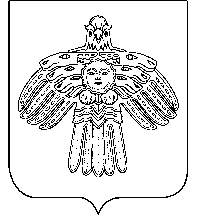 «Новый Бор» сикт овмöдчöминса юралысь Фамилия, имя,Отчество, должностьЧасы дежурстваКонтактные телефоныЧупрова Татьяна Михайловна – ведущий эксперт сектора ФБУ администрации СП «Новый Бор»8.00-12.008 (8-21-41) 93-1-47сот. 89121927065Рудакова Татьяна Петровна – ведущий специалист администрации СП «Новый Бор»12.00 – 16.00 8 (8-21-41) 93-1-48сот. 89129626945Идамкин Георгий Георгиевич – глава СП «Новый Бор» 16.00-20.008 (8-21-41) 93-1-21сот. 89121077020